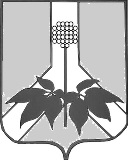 АДМИНИСТРАЦИЯ ДАЛЬНЕРЕЧЕНСКОГО МУНИЦИПАЛЬНОГО РАЙОНАПОСТАНОВЛЕНИЕ 30 декабря 2015г.                                            г.  Дальнереченск                                                         №  474 - па   Об утверждении Положенияо проверке достоверности и полноты
сведений о доходах, об имуществе и обязательствахимущественного характера, представленных гражданами, претендующими на замещение должностей муниципальной службы, муниципальными служащими, замещающими указанные должности, достоверности и полноты сведений, представленных гражданами при поступлении на муниципальную службу в соответствии с нормативными правовыми актами Российской Федерации, соблюдения муниципальными служащими ограничений и запретов, требований о предотвращении или об урегулировании конфликта интересов, исполнения ими обязанностей, установленных в целях противодействия коррупции

             В соответствии с Федеральными законами от 25 декабря 2008 года № 273-ФЗ "О противодействии коррупции", от 2 марта 2007 года № 25-ФЗ "О муниципальной службе в Российской Федерации", на основании Устава Дальнереченского муниципального района, администрация Дальнереченского муниципального районаПОСТАНОВЛЯЕТ:Утвердить прилагаемое Положение о проверке достоверности и полноты сведений о доходах, об имуществе и обязательствах имущественного характера, представленных гражданами, претендующими на замещение должностей муниципальной службы, муниципальными служащими, замещающими указанные должности в администрации Дальнереченского муниципального района, достоверности и полноты сведений, представленных гражданами при поступлении на муниципальную службу в соответствии с нормативными правовыми актами Российской Федерации, соблюдения муниципальными служащими ограничений и запретов, требований о предотвращении или об урегулировании конфликта интересов, исполнения ими обязанностей, установленных в целях противодействия коррупции.Отделу по работе с территориями и делопроизводством администрации Дальнереченского муниципального района (Комарова) разместить настоящее постановление на официальном сайте администрации Дальнереченского муниципального района в сети Интернет.Контроль исполнения настоящего постановления возложить на начальника отдела кадров администрации Дальнереченского муниципального района Попову Н.Г.Настоящее постановление вступает в силу со дня обнародования в установленном порядке.И.о.главы администрацииДальнереченского муниципального района   	                         В.С. ДерновУтвержденопостановлением администрации Дальнереченского муниципального районаот 30 декабря 2015  № 474-паПОЛОЖЕНИЕ

о проверке достоверности и полноты сведений о доходах, об имуществе и обязательствах имущественного характера, представленных гражданами, претендующими на замещение должностей муниципальной службы, муниципальными служащими, замещающими указанные должности в администрации Дальнереченского муниципального района, достоверности и полноты сведений, представленных гражданами при поступлении на муниципальную службу в соответствии с нормативными правовыми актами Российской Федерации, соблюдения муниципальными служащими ограничений и запретов, требований о предотвращении или об урегулировании конфликта интересов, исполнения ими обязанностей, установленных в целях противодействия коррупции

1. Настоящим Положением определяется порядок осуществления проверки: 1.1. Достоверности и полноты сведений о доходах, об имуществе и обязательствах имущественного характера, представленных в соответствии с муниципальными правовыми актами:гражданами, претендующими на замещение должностей муниципальной службы (далее –граждане);муниципальными служащими, замещающими должности муниципальной службы (далее - муниципальные служащие);1.2. Достоверности и полноты сведений, представленных гражданами при поступлении на муниципальную службу в соответствии с нормативными правовыми актами Российской Федерации.1.3. Соблюдения муниципальными служащими в течение трех лет, предшествующих поступлению информации, явившейся основанием для осуществления проверки, предусмотренной настоящим  подпунктом, ограничений и запретов, требований о предотвращении или об урегулировании конфликта интересов, исполнения ими обязанностей, установленных Федеральным законом от 25 декабря 2008 года № 273-ФЗ "О противодействии коррупции" и другими федеральными законами и нормативными правовыми актами Приморского края в целях противодействия коррупции (далее - требования к служебному поведению).2. Проверка, предусмотренная подпунктами 1.2 и 1.3 пункта 1 настоящего Положения, осуществляется в отношении граждан и муниципальных служащих, замещающих любую должность муниципальной службы.3. Проверка достоверности и полноты сведений о доходах, об имуществе и обязательствах имущественного характера, представленных муниципальным служащим, замещающим должность муниципальной службы, не включенную в перечень должностей муниципальной службы, установленный муниципальным правовым актом, и претендующим на замещение должности муниципальной службы, предусмотренной этим перечнем должностей, осуществляется в порядке, установленном настоящим Положением для проверки сведений, представленных гражданами в соответствии с нормативными правовыми актами Российской Федерации. 4. Проверка, предусмотренная пунктом 1 настоящего Положения, осуществляется по решению должностного лица, уполномоченного назначать гражданина либо назначившего муниципального служащего на должность муниципальной службы.Решение принимается отдельно в отношении каждого гражданина или муниципального служащего и оформляется в письменной форме  5. Проверка, предусмотренная пунктом 1 настоящего Положения, осуществляется начальником отдела кадров администрации Дальнереченского муниципального района.6. Основанием для проведения проверки является поступление гражданина на муниципальную службу или информация, представленная в письменном виде:а) правоохранительными органами, иными государственными органами, органами местного самоуправления и их должностными лицами;б) должностным лицом, ответственным за работу по профилактике коррупционных и иных правонарушений;в) постоянно действующими руководящими органами политических партий и зарегистрированных в соответствии с законом иных общественных объединений, не являющихся политическими партиями;г) общественной палатой Приморского края;д) местными средствами массовой информации.Указанные органы информируются о принятом решении о проведении проверки или оставлении предоставленной информации без рассмотрения в течение 10 дней со дня поступления информации в администрацию Дальнереченского муниципального района.7. Информация анонимного характера не может служить основанием для проверки.8. Проверка осуществляется в срок, не превышающий 60 дней со дня принятия решения о ее проведении. Срок проверки может быть продлен до 90 дней лицом, принявшим решение о ее проведении.9. Отдел кадров осуществляет проверку самостоятельно. Запросы о предоставлении сведений, составляющих банковскую, налоговую или иную охраняемую законом тайну, запросы в правоохранительные органы о проведении оперативно-розыскных мероприятий в отношении граждан, претендующих на замещение должностей муниципальной службы, включенных в соответствующий перечень, муниципальных служащих администрации Дальнереченского муниципального района, замещающих указанные должности, их супруг (супругов) и несовершеннолетних детей направляются Губернатором Приморского края на основании обращения лица, принявшего в соответствии с пунктом 4 настоящего Положения решение о проведении проверки.10. При осуществлении проверки, предусмотренной пунктом 1 настоящего Положения, отдел кадров вправе:а) проводить беседу с гражданином или муниципальным служащим;б) изучать представленные гражданином или муниципальным служащим сведения о доходах, об имуществе и обязательствах имущественного характера и дополнительные материалы;в) получать от гражданина или муниципального служащего пояснения по представленным им сведениям о доходах, об имуществе и обязательствах имущественного характера и материалам;г) направлять в установленном порядке запросы в органы прокуратуры Российской Федерации, иные федеральные государственные органы (кроме федеральных органов исполнительной власти, уполномоченных на осуществление оперативно-розыскной деятельности, кредитных организаций, уполномоченных на предоставление справок по операциям, счетам и вкладам физических лиц, налоговых органов, а также органов, осуществляющих регистрацию прав на недвижимое имущество и сделок с ними), органы государственной власти субъектов Российской Федерации, территориальные органы федеральных органов исполнительной власти, органы местного самоуправления, организации об имеющихся у них сведениях: о доходах, об имуществе и обязательствах имущественного характера гражданина или муниципального служащего, его супруги (супруга) и несовершеннолетних детей; о достоверности и полноте сведений, представленных гражданином в соответствии с нормативными правовыми актами Российской Федерации и Приморского края; о соблюдении муниципальным служащим требований к служебному поведению;д) наводить справки у физических лиц и получать от них информацию с их согласия;е) осуществлять анализ сведений, представленных гражданином или муниципальным служащим в соответствии с законодательством Российской Федерации и Приморского края о противодействии коррупции.11. В запросе, предусмотренном подпунктом «г» пункта 10 настоящего Положения, указываются: а) фамилия, имя, отчество руководителя государственного органа или организации, в которые направляется запрос;б) нормативный правовой акт, на основании которого направляется запрос;в) фамилия, имя, отчество, дата и место рождения, место регистрации, жительства и (или) пребывания, должность и место работы (службы) гражданина или муниципального служащего, его супруги (супруга) и несовершеннолетних детей, сведения о доходах, об имуществе и обязательствах имущественного характера которых проверяются, гражданина, представившего сведения в соответствии с нормативными правовыми актами Российской Федерации и Приморского края, полнота и достоверность которых проверяются, либо муниципального служащего, в отношении которого имеются сведения о несоблюдении им требований к служебному поведению;г) содержание и объем сведений, подлежащих проверке;д) срок представления запрашиваемых сведений;е) фамилия, инициалы и номер телефона лица, подготовившего запрос;ж) другие необходимые сведения.12. Кадровая служба обеспечивает:а) уведомление в письменной форме гражданина или муниципального служащего о начале в отношении него проверки и разъяснение ему содержание абзаца третьего настоящего пункта – в течение двух рабочих дней со дня получения соответствующего решения;б) проведение, в случае обращения гражданина или муниципального служащего, беседы с ним, в ходе которой он должен быть проинформирован о том, какие сведения, представляемые им в соответствии с настоящим Положением, и соблюдение каких требований к служебному поведению подлежат проверке, - в течение семи рабочих дней со дня обращения муниципального служащего, а при наличии уважительной причины - в срок, согласованный с муниципальным служащим.13. По окончании проверки отдел кадров обязан ознакомить гражданина или муниципального служащего с результатами проверки с соблюдением законодательстваРоссийской Федерации о государственной тайне.14. Муниципальный служащий вправе:а) давать пояснения в письменной форме: в ходе проверки; по вопросам, указанным в абзаце третьем пункта 12 настоящего Положения; по результатам проверки;б) представлять дополнительные материалы и давать по ним пояснения в письменной форме;в) обращаться в отдел кадров с подлежащим удовлетворению ходатайством о проведении с ним беседы по вопросам, указанным в абзаце третьем пункта 12 настоящего Положения.15. Пояснения, указанные в пункте 14 настоящего Положения, приобщаются к материалам проверки.16. На период проведения проверки муниципальный служащий может быть отстранен от замещаемой должности муниципальной службы на срок, не превышающий 60 дней со дня принятия решения о ее проведении. Указанный срок может быть продлен до 90 дней лицом, принявшим решение о проведении проверки.На период отстранения муниципального служащего от замещаемой должности муниципальной службы денежное содержание по замещаемой им должности сохраняется.17. Отдел кадров представляет лицу, принявшему решение о проведении проверки, доклад о ее результатах.18. По результатам проверки должностному лицу, уполномоченному назначать гражданина на должность муниципальной службы или назначившему муниципального служащего на должность муниципальной службы, представляется доклад. При этом в докладе должно содержаться одно из следующих предложений:а) о назначении гражданина на должность муниципальной службы;б) об отказе гражданину в назначении на должность муниципальной службы;в) об отсутствии оснований для применения к муниципальному служащему мер юридической ответственности;г) о применении к муниципальному служащему мер юридической ответственности;д) о предоставлении материалов проверки в соответствующую комиссию по соблюдению требований к служебному поведению муниципальных служащих и урегулированию конфликта интересов.19. Сведения о результатах проверки с письменного согласия лица, принявшего решение о ее проведении, предоставляются отделом кадров с одновременным уведомлением об этом гражданина или муниципального служащего, в отношении которых проводилась проверка, правоохранительным и налоговым органам, постоянно действующим руководящим органам политических партий и зарегистрированных в соответствии с законом иных краевых и общероссийских общественных объединений, не являющихся политическими партиями, предоставившим информацию, явившуюся основанием для проведения проверки, с соблюдением законодательства Российской Федерации о персональных данных и государственной тайне.20. При установлении в ходе проверки обстоятельств, свидетельствующих о наличии признаков преступления или административного правонарушения, материалы об этом представляются в государственные органы в соответствии с их компетенцией.21.  Должностное лицо, уполномоченное им назначать гражданина на должность муниципальной службы или назначившее муниципального служащего на должность муниципальной службы, рассмотрев доклад и соответствующее предложение, указанные в пункте 18 настоящего Положения, принимает одно из следующих решений:а) назначить гражданина на должность муниципальной службы;б) отказать гражданину в назначении на должность муниципальной службы;в) применить к муниципальному служащему меры юридической ответственности;г) представить материалы проверки в соответствующую комиссию по соблюдению требований к служебному поведению муниципальных служащих и урегулированию конфликта интересов.22. Подлинники справок о доходах, об имуществе и обязательствах имущественного характера, поступивших в кадровую службу приобщаются к личным делам муниципальных служащих.23. Материалы проверки хранятся в отделе кадров в течение трех лет со дня ее окончания, после чего передаются в архив администрации Дальнереченского муниципального района.________________________________________________________